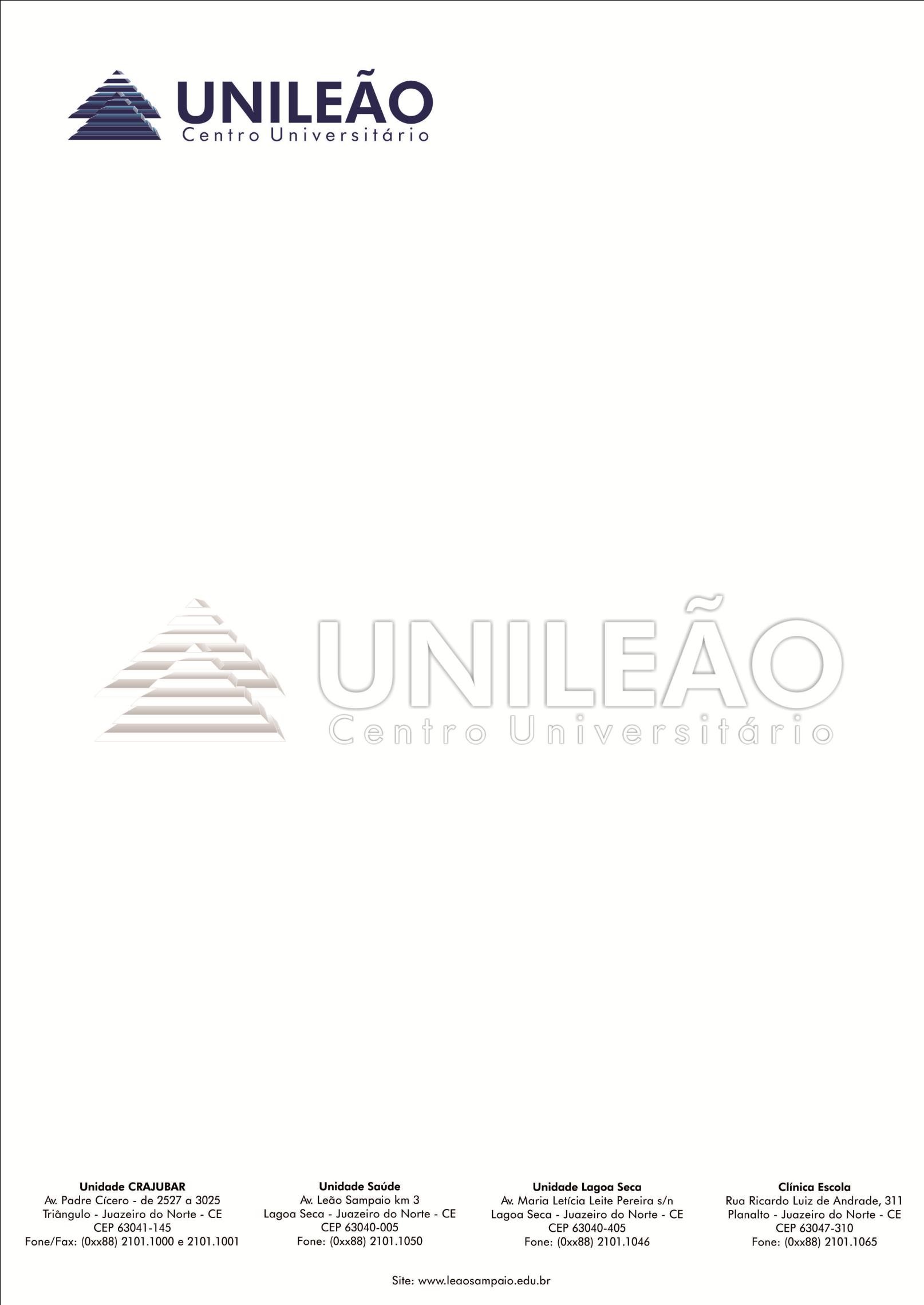 CENTRO UNIVERSITÁRIO LEÃO SAMPAIO – UNILEÃOCOORDENAÇÃO DE PESQUISA E EXTENSÃOLIGA ACADÊMICA DE SAÚDE INTEGRAL PARA A DIVERSIDADE - LASIDEdital 01/2020.1Dispõe sobre o processo seletivo de membros da Liga Acadêmica de Saúde Integral para a Diversidade da UNILEÃO- Centro Universitário e dá outras providências.CAPÍTULO I DISPOSIÇÕES PRELIMINARESArt. 1º A Direção da Liga Acadêmica de Saúde Integral para a Diversidade – LASID junto à Coordenação de Pesquisa e Extensão e Gerência de Ligas Acadêmicas da UNILEÃO - Centro Universitário, comunica aos interessados que estarão abertas entre os dias 09/03 e 16/03 do corrente ano as inscrições para o processo seletivo de Membros da Liga Acadêmica de Saúde Integral para a Diversidade da UNILEÃO - Centro Universitário.Art. 2º A realização do processo seletivo está a cargo da Direção da Liga Acadêmica de Saúde Integral para a Diversidade juntamente ao Conselho Orientador, a estes cabe planejar, coordenar e executar o processo seletivo, bem como divulgar todas as informações pertinentes ao certame.CAPÍTULO IIDO PROCESSO SELETIVOArt. 3º O presente edital objetiva a seleção de candidatos a membros da Liga Acadêmica de Saúde Integral para a Diversidade (LASID) da UNILEÃO - Centro Universitário para o desenvolvimento de atividades de Pesquisa, Ensino e Extensão pelo período de um ano a partir da data de admissão dos novos membros.Parágrafo Único: Após o término das atividades no período estabelecido por este edital, o candidato poderá solicitar renovação por mais seis meses, podendo desta forma, continuar a exercer suas atividades na Liga Acadêmica de Saúde Integral para a Diversidade.Art. 4º O processo seletivo está aberto a todos os alunos dos cursos de Biomedicina, Direito, Educação Física, Enfermagem, Fisioterapia, Odontologia, Psicologia e Serviço Social da UNILEÃO – Centro Universitário, que tenham concluído pelo menos 1 semestre do curso de graduação em que estejam matriculados.Art. 5º O candidato a membro da Liga Acadêmica de Saúde Integral para a Diversidade deverá dispor de 08h semanais para realização das atividades de extensão, ensino e pesquisa integral. Além disso, tendo disponibilidade para reuniões semanais às sextas pela tarde e aos sábados pela tarde. Esclarecemos que caso algum dia em questão seja um feriado, a reunião será adiantada para outro horário da semana posterior.Art. 6º Para o processo seletivo disposto neste edital não haverá vagas para a função de Colaborador, em consonância com o Regulamento Institucional de Ligas Acadêmicas da UNILEÃO que estabelece a proporção de 1 colaborador para 15 membros.Art. 7º A seleção dos membros será composta por duas etapas:Primeira etapa (eliminatória): Avaliação de uma Carta de Intenção enviada para o e-mail da Liga, disposto no Capítulo II do presente edital;Segunda etapa (classificatória): realização de uma entrevista individual.CAPITULO IIIDAS VAGAS E INSCRIÇÕESArt. 8º São ofertadas 07 (sete) vagas a serem preenchidas entre alunos voluntários que desejam participar da Liga Acadêmica de Saúde Integral para a Diversidade sendo sua distribuição seguida com base no Capítulo II deste edital.Art. 9º As inscrições serão realizadas no período de 09 de março de 2020 até às 23h59min do dia 16 de março de 2020 através do envio da ficha de inscrição (modelo no anexo I) juntamente de uma carta de intenção (modelo no anexo II) para o seguinte e- mail: lasid.unileao17@gmail.com, devendo conter seus objetivos e possíveis contribuições como membro da LASID.CAPITULO IVCLASSIFICAÇÃO E DIVULGAÇÃO DOS RESULTADOSArt. 10º Classificar-se-ão, para efeito de admissão da Liga Acadêmica de Saúde Integral para a Diversidade os candidatos que obtiver nota igual ou maior que 8,0 na primeira fase do processo, considerando a pontuação atribuída a cada item.Art. 11º A avaliação da Carta de Intenção contemplará os seguintes aspectos:Apreciação de uma proposta de contribuição do seu respectivo curso para o tema central da LASID (até 5,0 pontos);Apresentação de habilidades e motivos relevantes para a participação na Liga (até 3,5 pontos);Corretude e coesão gramatical, ortográfica e textual (até 1,5 pontos);Art. 12º Os classificados para a segunda fase do processo, deverão fazer-se presentes no local e data posteriormente divulgados pela Diretoria da Liga juntamente à COPEX para a realização	das	entrevistas	individuais.Art. 13º A entrevista contemplará os seguintes parâmetros:Art.14º    A    nota    final    será     calculada     da     seguinte     maneira: NOTA DA CARTA DE INTENÇÃO + NOTA DA ENTREVISTA2Art. 15º A lista de classificação será feita em escala decrescente de médias finais.Art. 16º A Direção da Liga Acadêmica de Saúde Integral para a Diversidade juntamente à COPEX publicará a lista parcial de classificação do processo seletivo no site da UNILEÃO - Centro Universitário (www.leaosampaio.edu.br).Art. 17º A Diretoria da LASID e a COPEX não se responsabilizará por erro de informação advindo da divulgação feita por terceiros, inclusive nome e classificação.Parágrafo Único: Não serão divulgados os resultados do processo seletivo de membros para a Liga Acadêmica de Saúde Integral para a Diversidade por meio de telefone e/ou contatos pessoais com os candidatos.CAPITULO V ADMISSÃOArt. 15º A admissão dos classificados será efetuada pela Direção da Liga Acadêmica de Saúde Integral para a Diversidade, junto à UNILEÃO - Centro Universitário, em data a ser divulgada através de ordem de serviço expedida pela mesma e homologada na COPEX.CAPITULO VI DISPOSIÇÕES FINAISArt. 16º A Direção da Liga Acadêmica de Saúde Integral para a Diversidade, se necessário, divulgará normas complementares as estabelecidas no presente edital, através de notas oficiais publicadas nos murais e no site da UNILEÃO - Centro Universitário.Art. 17º A Direção da LASID, caso julgue necessário, poderá abrir um novo período de inscrição para vagas remanescentes ofertadas neste processo seletivo, mediante a aprovação da Coordenação de Pesquisa e Extensão – COPEX.Art. 18º Compete à Direção da LASID, baixar instruções complementares referentes a cada processo seletivo e decidir sobre os casos omissos.Parágrafo Único: Em caso de ausência em uma das fases do processo seletivo, a mesma deverá ser notificada via e-mail, através de justificativa plausível, sob pena de desclassificação no processo.Juazeiro do Norte – CE, 20 de fevereiro de 2019Ítalo Vinicius Duda Mendes  Presidente da Liga Acadêmica de Saúde Integral para a Diversidade - LASIDCRONOGRAMAANEXO IUNILEÃO - CENTRO UNIVERSITÁRIO COORDENAÇÃO DE PESQUISA E EXTENSÃOLIGA ACADÊMICA DE SAÚDE INTEGRAL PARA A DIVERSIDADE – LASIDProcesso SeletivoANEXO IIUNILEÃO - CENTRO UNIVERSITÁRIO COORDENAÇÃO DE PESQUISA E EXTENSÃOLIGA ACADÊMICA DE SAÚDE INTEGRAL PARA A DIVERSIDADE – LASIDProcesso SeletivoCRITÉRIOPONTUAÇÃOReflexões e posicionamento crítico a respeitoda temática discutida;Até 3,0 pontosArticulação teórico-prática;Até 4,0 pontosResolutividade diante de situações problemaapresentadas.Até 3,0 pontosDATAETAPA DO PROCESSO DE SELEÇÃO09/03 a 16/03Inscrição no Processo Seletivo de acordo com o Art. 9º do Cap. 3 do presente Edital.23 de MarçoDivulgação da lista aprovados na primeira fase do Processo e horário e local de realização da segunda fase | www.leaosampaio.edu.br27 de MarçoRealização da Segunda Fase do processo seletivo.01 de AbrilPublicação do Resultado Final | www.leaosampaio.edu.br04 de AbrilReunião de Admissão de Novos Membros da LASID.FICHA DE INSCRIÇÃOLIGA ACADÊMICA DE SAÚDE INTEGRAL PARA A DIVERSIDADEFICHA DE INSCRIÇÃOLIGA ACADÊMICA DE SAÚDE INTEGRAL PARA A DIVERSIDADENOME:NOME:MATRÍCULA:RG:E-MAIL:TELEFONE:CURSO/ÁREA:SEMESTRE:DATA/HORA DE ENVIO:DATA/HORA DE ENVIO:CARTA DE INTENÇÃOLIGA ACADÊMICA DE SAÚDE INTEGRAL PARA A DIVERSIDADE – LASIDCARTA DE INTENÇÃOLIGA ACADÊMICA DE SAÚDE INTEGRAL PARA A DIVERSIDADE – LASIDNOME:CURSO:1.1.2.2.3.3.4.4.5.5.6.6.7.7.8.8.9.9.10.10.11.11.12.12.13.13.14.14.15.15.16.16.17.17.18.18.19.19.20.20.21.21.22.22.23.23.24.24.25.25.26.26.27.27.28.28.29.29.30.30.